РЕШЕНИЕот   10.02.2022г.                                  п. Расцвет                                                   №15/8О внесении изменений в решение Совета депутатов Расцветовского сельсовета   от 11.11.2021г. № 11/32 «Об утверждении Положения о муниципальном контроле на автомобильном транспортеи в дорожном хозяйстве на территории Расцветовского сельсовета Усть-Абаканского района Республики Хакасия»В соответствии с Уставом муниципального образования Расцветовский сельсовет Усть-Абаканского района Республики Хакасия, в целях приведения нормативных правовых актов  в соответствие с действующим законодательством Совет депутатов Расцветовского сельсоветаРЕШИЛ:1. Внести в решение Совета депутатов Расцветовского сельсовета от 11.11.2021г. № 11/32 «Об утверждении Положения  о муниципальном контроле на автомобильном транспорте и в дорожном хозяйстве на территории Расцветовского сельсовета Усть-Абаканского района Республики Хакасия» следующие изменения:-  исключить  раздел5 из Положения;- раздел6положения читать разделом 5.2. Решение вступает в силу содня его официального опубликования (обнародования).ГлаваРасцветовского сельсовета                                 А.В. Мадисон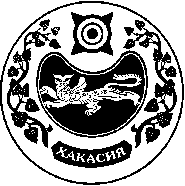 